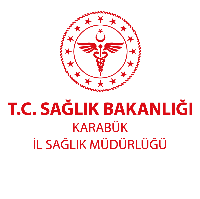 Yayın Verecek Birim:Yayın-Sms Konusu:Yayın-Sms Tarihi:Ekli Belge/Doküman:Haber/Duyuru/Link Başlığı:WEB İÇERİK YAYIN KURALLARI1.     İçerik yönetim sistemine video ya da ses eklentisi yüklenemez. Bu medyalar diğer yayın kanallarına (video, internet sitelerine) eklendikten sonra içerik yönetim yazılımıma <iframe> olarak eklenir.2.     Sitede toplumu ve kişileri rahatsız edici, kişilik haklarına saldırı, yasadışı, toplum ahlak ve anlayışına aykırı amaç güden etkinlikler bulunmamalı ve bu konuları içeren sitelere link verilmemelidir.3.     Toplumun örf, adet, gelenek, inanç ve genel ahlak kurallarına aykırı yayınlara yer verilmemelidir.4.     İnternet Sitesi içerisinde ticari reklamlara ve üyelik ile sağlanan yerli/yabancı sponsor reklamları ‘logo’ ve ‘banner’ tarzı adreslere yer verilmemelidir. Sitede ticari, siyasi, içerik barındırılmamalıdır.5.     Özel hayatın gizliliği ilkesi gereği kişisel verilerin korunmasına dikkat edilmeli, kurum personeli veya diğer şahıslar hakkında fotoğraf, cep telefonu, özel eposta, T.C. Kimlik Numarası ve ev adresi vb. kişisel bilgilerin paylaşılmaması, sadece birime ait resmi telefon ve adres bilgilerine yer verilmelidir.6.     Fikir ve Sanat Eserleri Kanunu ve benzeri kanun hükümlerine göre telif haklarını ihlal edici mahiyette dokümanın yayını yapılmamalıdır.7.     İnternet siteleri içerikleri güncel tutulmalıdır.8.     İçeriklerin imla kurallarına uygun olarak girilmelidir. Bir başlıktaki kelimelerin bütün harflerinin büyük olması sayfa görünümü açısından göze hoş gelmemektedir. Bu nedenle baş harfi büyük yazı küçük olacak şekilde yazılmalıdır.9.     İçeriklerde standart logolar kullanılmalı, herhangi bir logo sizin tarafınızdan oluşturulmamalıdır.10.  Resim eklerken açıklamasını yazmaya özen gösterilmelidir.  Yukarıdaki bilgileri okudum ve haber içeriğinin uygun olduğunu onaylıyorum.Onaylayan Birim Amiri/Yetkili: